111年9月27日(二) 09:30~11:30           臺南市南區區公所三樓禮堂(臺南市南區明興路二號)       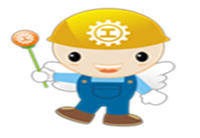 洽詢電話:06-2930785徵才廠商: 小北百貨、王品、全一電子、全聯實業、美喆國際、瑩聯輪刷、穎明工業、鮮自然共8家設攤廠商；日日鮮餐飲、台南遠東香格里拉飯店共2家代徵廠商。徵才職缺: 提供(含代徵) 日班人員、中班人員、晚班人員、藝奇/大廳見習襄理、藝奇/廚藝助理、製造部-夜班作業員、製造部-日班作業員、製造部-輪班作業員、SMT部-輪班技術人員、助理營業員、兼職人員、生產技術員、檢驗員、設備助理/工程師、擠出技術員、鎖扣CNC技術員、現場生管、作業員兼外務司機、綜合行政助理 、倉管員、機械操作員、作業員(非包裝員)、產線作業員、表面特製作業員、熱處理作業員、維保工程師、調茶師、人資專員、廚房助手、內外場服務人員、宴會廳服務人員/資深服務人員、宴會廳領班/資深領班、牛排龍蝦館領班/資深領班、餐飲部服務人員/資深服務人員(品香坊/大廳茶軒)、餐飲部調酒員(大廳茶軒)、餐飲部服務人員/資深服務人員/領班(咖啡自助餐廳)、餐飲部領檯(醉月樓)、餐飲訂席員、上海醉月樓中餐廳廚房師傅(排菜二手)、西餐廚房領班(咖啡自助餐廳廚房)、豪華閣西餐領班/一廚/二廚、西餐三廚(員工餐廳廚房) 、中餐宴會廳廚房助理、點心房西點一廚、點心房西點三廚、房務員/主任、洗衣房主任、洗衣房水洗員、安全員、健身中心接待人員、空調冷凍技術人員/資深技術員、機電技術員/ 資深技術員 、餐飲部洗滌員548個工作機會，歡迎求職民眾踴躍參加。(※職缺薪資明確標示於徵才活動現場) 如有手譯或聽打需求，請洽勞工局2991111#6289勞工局職訓就服中心提醒參加求職者，為因應新冠肺炎(COVID-19)疫情，當天徵才活動現場請配合防疫措施並全程配戴口罩，同時鼓勵下載並使用「臺灣社交距離APP」，如屬居家照護、自主健康管理、居家檢疫、居家隔離、自主防疫等對象，請落實中央流行疫情指揮中心防疫規定，不得外出參與聚會活動。活動當天如遇台南市政府宣布停止上班，徵才活動將延期，日期另行公告。勞動部勞動力發展署就業安定基金補助臺南市政府勞工局職訓就服中心(廣告)